Місто / ….. громадаМуніципальний енергетичний менеджментЕнергетичний звіт 2019Дата:Автор:ВступНе більше однієї сторінкиТекст про стан і процес запровадження муніципального енергетичного менеджменту в громаді із зазначенням важливих дат (напр., дата ухвалення рішення міської ради, дата призначення менеджера з енергозабезпечення. Попереднє місце роботи й департамент менеджера з енергозабезпечення, зовнішня підтримка тощо). Мотивація, коли, чому та що було досягнуто?Включно з вступними словами мера про важливість муніципального енергетичного менеджменту. Стислий описЕнергоспоживання та витратиЗагальні витрати на опалення, електроенергію Текстова частина з роз’ясненнями…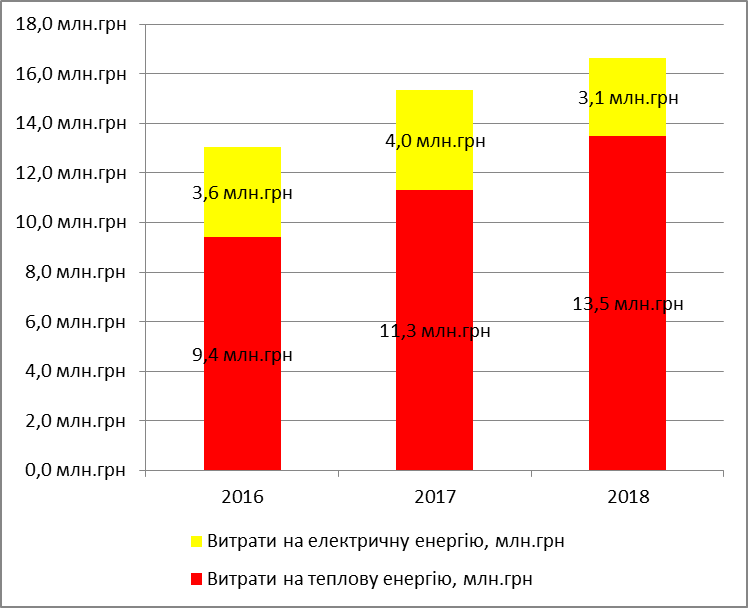 Текстова частина з роз’ясненнями…Споживання теплової енергії фактичне та скориговане за температуроюМета корегування температури полягає в тому, щоб допомогти користувачам краще зрозуміти основні тенденції споживання енергії в умовах впливу коливання температури, що інтерпретується як можливе споживання при її середньому рівні. Коли рік прохолодніше, ніж довгостроковий середній показник, корекція температури регулює показник споживання енергії вниз, щоб врахувати факт збільшення потреб в енергії задля підтримки тепла в приміщенні. І навпаки, коли місяць тепліше, ніж у середньому, споживання коригується вгору.Нижче представлено фактичне споживання енергоносіїв та споживання скориговане за температурою зовнішнього повітря.Споживання теплової енергії та витрати 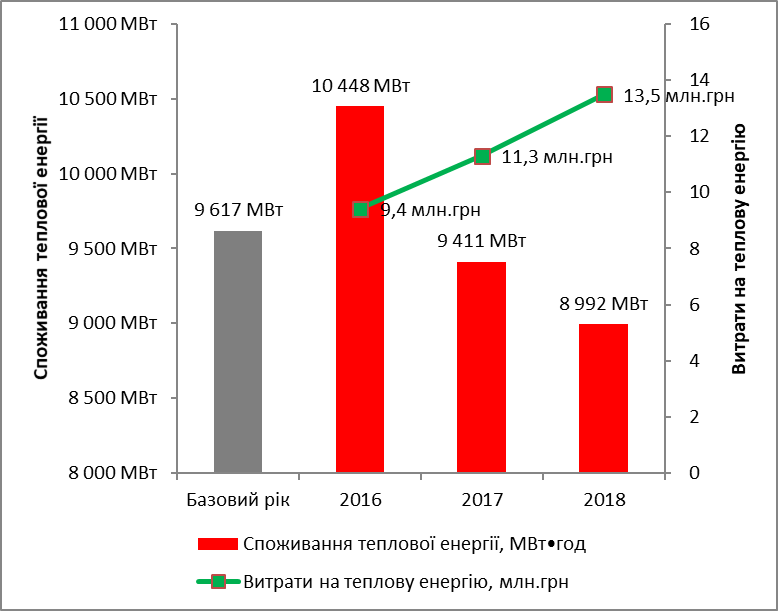 Текстова частина з роз’ясненнямиСпоживання теплової енергії закладамиТекстова частина з роз’ясненнями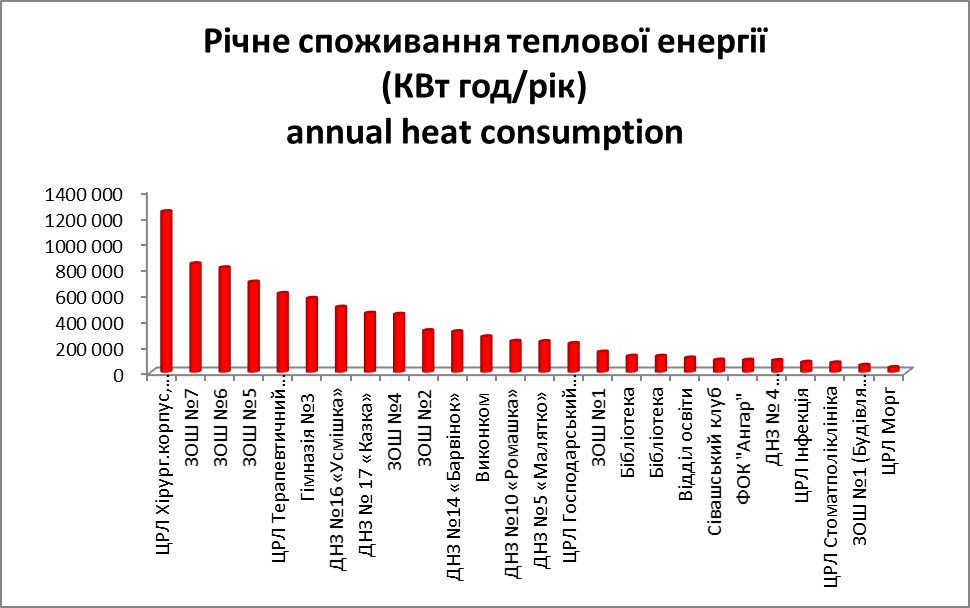 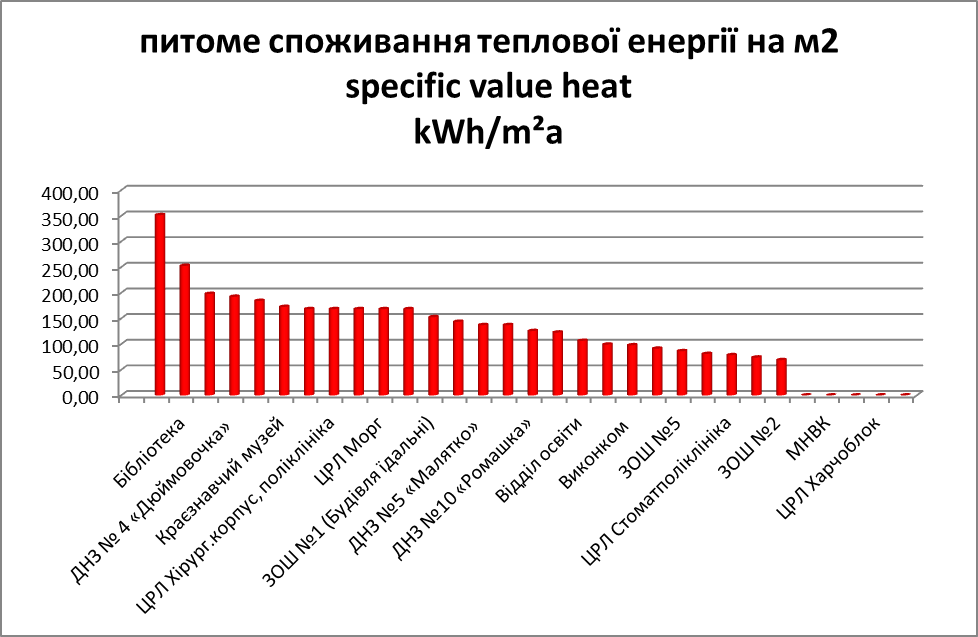 Споживання електроенергії та витрати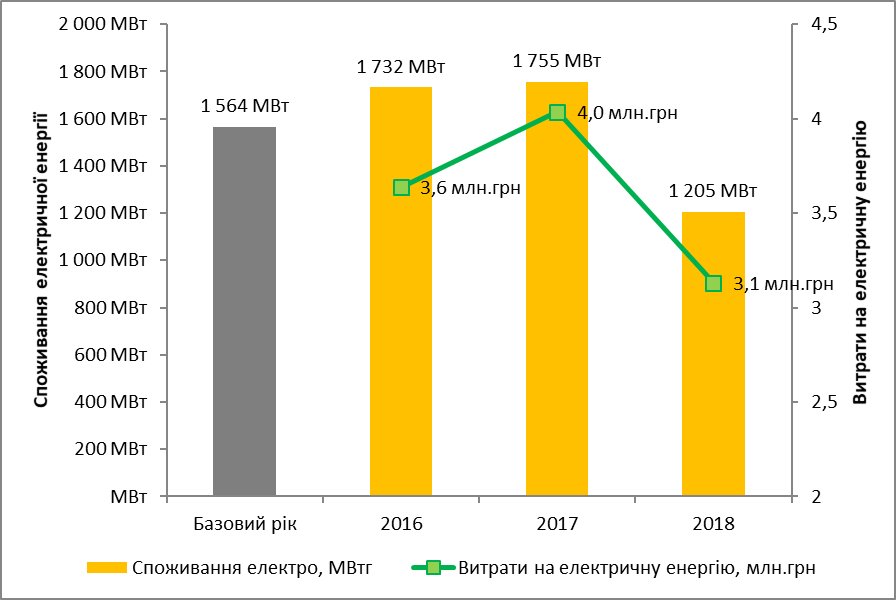 Текстова частина з роз’ясненнямиСпоживання електричної енергії закладами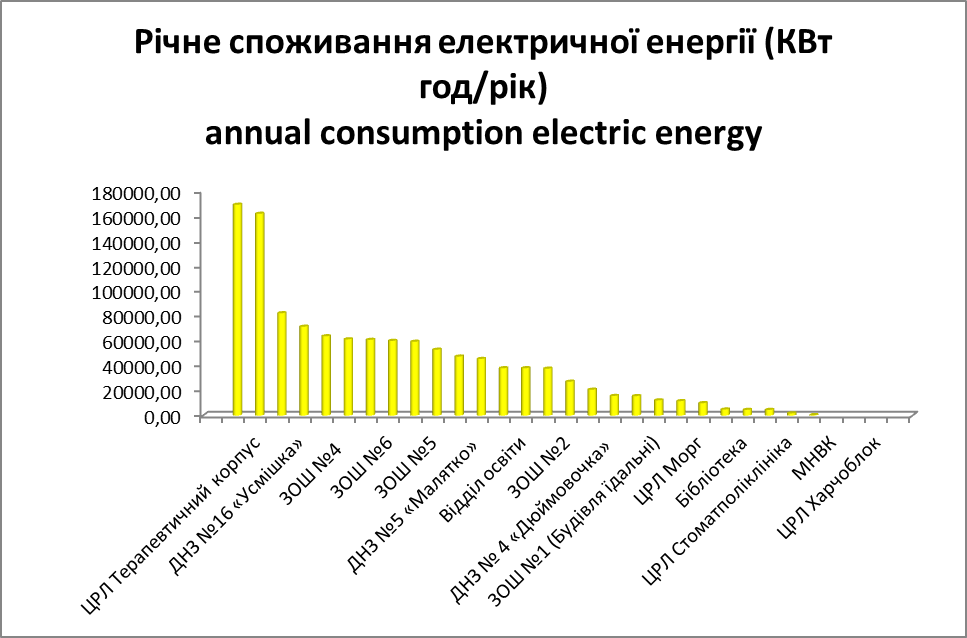 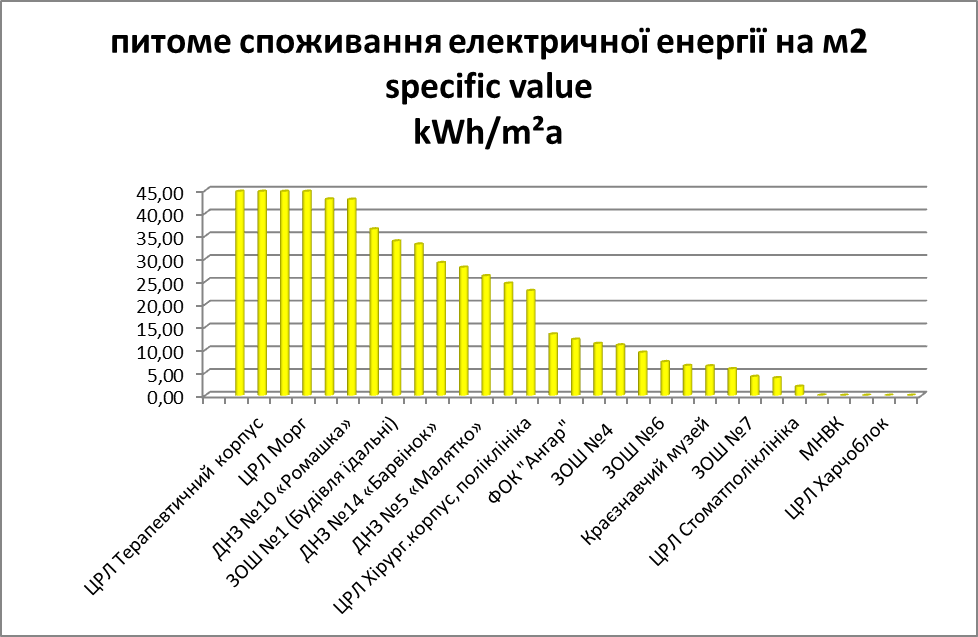 Зміни витрат і споживання Енергоспоживання в 2018 році в порівнянні з попередніми періодами. Роз’яснення заощаджень тощо….Порівняння зі споживанням за категоріями з іншими містамиДля прикладу представлено споживання теплової енергії в категорії «адміністративні будівлі» (в якості прикладу можете обрати іншу категорію).Усі категорії доступні за посиланням ……. 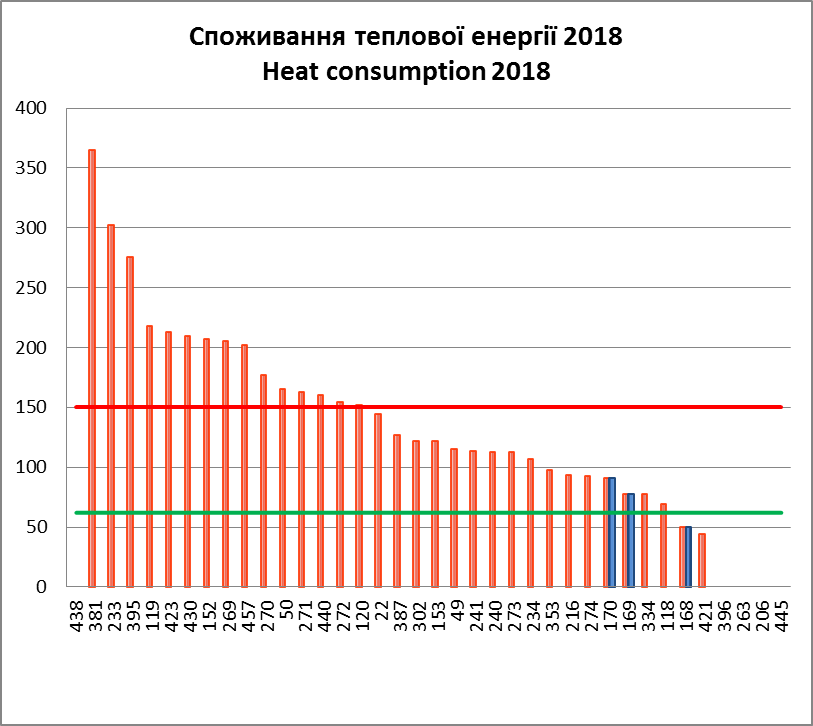 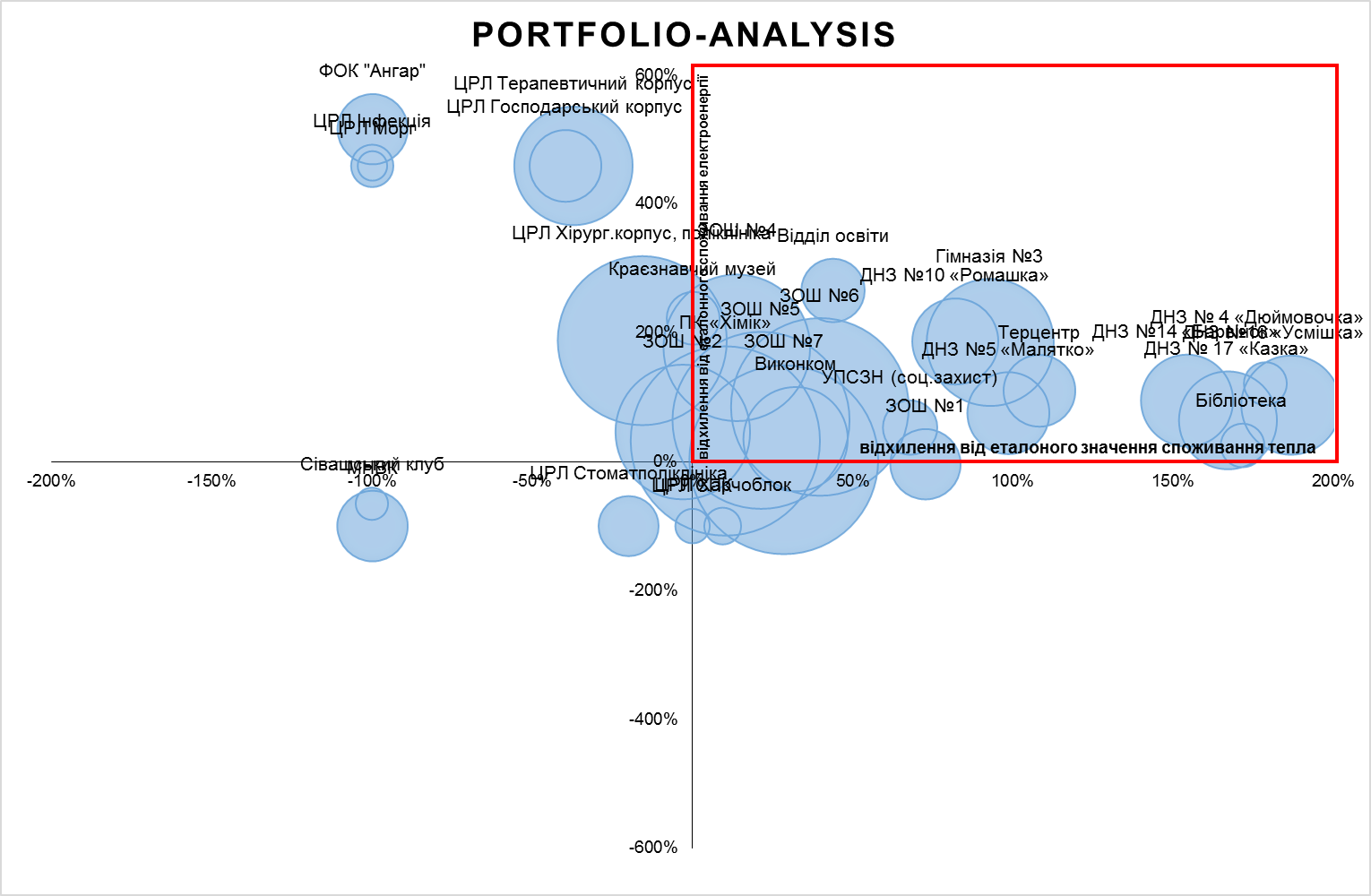 Пропозиції стосовно подальших заходів (технічних й організаційних)На основі інформації, отриманої за результатами аналізу, протягом 2019-2020 років пропонується впровадження наступних заходів.Додаток 1 – перелік будівель, включених до даного звітуДодаток 2: Документи та нормативні акти, що регламентують місцеву систему муніципального енергетичного менеджментуРівень AОснови: Рішення сесії про запровадження системи МЕМ; Розпорядження голови про запровадження енергомоніторингу; Положення про відділ енергоменеджменту; Посадова інструкція енергоменеджера; посадові інструкції керівників бюджетних установ з включеними завданнями по МЕМ; посадові інструкції завгоспів з включеними завданнями по МЕМ тощо Перелік будівель, що утримуються коштом місцевого бюджетуСхеми лічильниківПринципи роботи з керівниками бюджетних установ та завгоспами Рівень BПоложення/ рішення/ розпорядження про енергетичний моніторинг Опис інструментів кліматичної й температурної корекціїРівень CВзірці енергетичних аудитів, місцеві рішення, які регламентують їх проведення.Реалізація – документи, що регламентують участь енергоменеджера в плануванні, розробці й реалізації проектів з енергоефективності.  Закупівлі - документи, що регламентують участь енергоменеджера в закупівлі/плануванні закупівель енергоресурсів, енергоємного обладнання, послуг/робіт у сфері енергоефективності. ДатаПодія00.00.2000Рішення міської ради про запровадження муніципального енергетичного менеджменту00.00.2000Призначення менеджера з енергозабезпечення00.00.2000Початок енергетичного контролю00.03.2019Перший енергетичний звітБазовий рік2018Опалення9 617 МВт8 992 МВтЕлектроенергія1 564 МВт1 205 МВтВикиди СO2 3369 тонн2915 тонн2018СпоживанняСпоживанняСпоживання на одиницю площіСпоживання на одиницю площі2018%Кількість%КількістьОпалення-6,49%-624 МВт•год-1,08%-17 кВт•год/м²Електроенергія-22,97%-359 МВт•год-22,97%-4 кВт•год/м²Викиди СO2 -13,47%-454 тонн-13,47%-5 кг/м²2018Ціна енергоносіївЦіна енергоносіївВитратиВитрати2018%Сума%СумаОпалення67%0,6 грн43%4,1 млн грнЕлектроенергія24%0,5 грн-14%-0,5 млн грнРазом---3,6 млн грнБудівляЗахід, який пропонується до реалізаціїРоз’яснення, чому даний захід у даній будівліОрієнтовна вартість та джерело фінансуванняЦРЛЗаміна 100 ламп розжарювання на LED100 ламп*100Вт*6 годин роботи*365 днів*3,09 грн/кВт= 67671 грн - річні витрати коштів на електричну енергію.100 LED*10Вт*6 годин роботи*365 днів*3,09 грн/кВт= 6767,1 грн - річні витрати коштів на електричну енергію.Вартість нових ламп – 14000 грнТермін окупності 3 місяціВартість нових ламп – 14000 грн.Місцевий бюджетНомер
NumberНазва будівліКатегорія будівліРік забудовиЗагальна площа [м2]Річне споживання теплової енергії 
(КВт год/рік)
annual heat consumptionРічне споживання електричної енергії (КВт год/рік)
annual consumption electric energy1Територіальний центр соціального обслуговування (надання соціальних послуг) Первомайської міської радиадміністративна будівля19791322,0203527,326277242Виконавчий комітет Первомайської міської ради адміністративна будівля19882796,8273462376513Відділ освіти виконавчого комітету Первомайської міської ради адміністративна будівля19671039,5110589,67379694Первомайський дошкільний навчальний заклад (ясла-садок) № 4 «Дюймовочка»
Первомайської міської ради Харківської областідитячий садок1965475,091330,39157665Первомайський дошкільний навчальний заклад (ясла-садок) №5 «Малятко» комбінованого типу Первомайської міської ради Харківської областідитячий садок19661729,0236903,1453836Первомайський дошкільний навчальний заклад (ясла-садок) №10 «Ромашка»дитячий садок19701905,0239147,69819807Первомайський дошкільний заклад «ясла садок» №14 «Барвінок» комбінованого типу Первомайської міської ради Харківської областідитячий садок19782181,5312 963635398Первомайський дошкільний навчальний заклад (ясла-садок) № 16 «Усмішка»дитячий садок19802533,0501 020712209Первомайський дошкільний навчальний заклад (ясла-садок) № 17 «Казка» Первомайської міської ради Харківської областідитячий садок19892468,0454 6176071810Первомайська загальноосвітня школа І-III ступенів №1 Первомайської міської ради Харківської областішкола19621273,5156074,6491811м. Первомайський, вул. Соборна б.12   школа1962362,055184,351226912Первомайська загальноосвітня школа І-III ступенів №2 Первомайської міської ради Харківської областішкола19664659,0320755,42720313Первомайська гімназія №3 Первомайської міської ради Харківської областішкола19684153,7568920,994730114Загальноосвітня школа І-ІІІ ступенів № 4 
Первомайської міської ради Харківської областішкола19755523,0446498,786110115Первомайська загальноосвітня школа І- III ступенів  №5 Первомайської міської ради Харківської області школа19788053,76937245278916Первомайська загальноосвітня школа 
I- ІІІ ступенів  №6 Первомайської міської ради Харківської областішкола19838108,2803644,635987217Первомайська загальноосвітня школа І-ІІІ ступенів №7 Первомайської міської ради Харківської областішкола19889161,2834 8333799818Міжшкільний навчально-виробничий комбінатзаклад позашкільної освіти19751280,019Фізкультурно - оздоровчий комплекс "Ангар" Первомайської ДЮСШ Первомайської міської ради Харківської області спортивна школа20161269,993 7381564020КЗОЗ Первомайська центральна районна лікарнялікарня1969306,021КЗОЗ Первомайська центральна районна лікарнялікарня19787343,01 234 80416880822КЗОЗ Первомайська центральна районна лікарнялікарня19693608,00606 724161 57023КЗОЗ Первомайська центральна районна лікарнялікарня19691321,00222 14059 15624КЗОЗ Первомайська центральна районна лікарнялікарня1969464,0078 02720 77825КЗОЗ Первомайська центральна районна лікарнялікарня1969350,0026КЗОЗ Первомайська центральна районна лікарнялікарня1969223,0037 5009 98627КЗОЗ Первомайська центральна районна лікарнялікарня1969932,073 0361 84328Первомайська міська централізована бібліотечна системабібліотека1980492,0124 2154 65329Первомайський краєзнавчий музеймузей1977720,0124 2154 65330Комунальний заклад «Первомайський міський Палац культури «Хімік»будинок культури19939204,0047331Сівашський клуббудинок культури1969270,094 84311 63632Управління соціального захисту населення Первомайської міської радиадміністративна будівля1989763,2